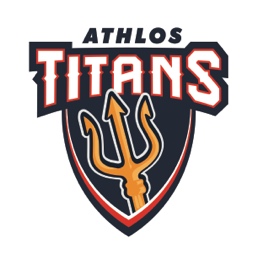 Athlos Academy2022-2023Assessment CalendarSubject to change by administration or the school board to accommodate state or local requirements,  safety plans, or student programming. ACCESS for EL & Alternate ACCESS for EL AssessmentsPurpose: State required test for language proficiency of English Learners.*Published results will be available in Fall 2023ACCESS Testing Window: January 30, 2023-March 24, 2023 (All Kindergarten through 8th grade English Learner students.)January 30, 2023-February 3, 2023 – Kindergarten ACCESSFebruary 6, 2023-February 10, 2023 – Listening, Reading, Speaking, Writing Practice Gr.1-2 ACCESSFebruary 13, 2023-February 17, 2023- Listening & Reading 1st-8th Grade ACCESSFebruary 21, 2023- February 24, 2023- Reading & Speaking 1st-8th Grade ACCESSFebruary 27, 2023-March 3, 2023- Speaking & Writing 1st-8th Grade ACCESSMarch 6, 2023-March 9, 2023- Winter BreakMarch 13, 2023-March 24, 2023- Make-up Testing ACCESSMCA Assessments 2023Purpose: State required assessments.*Published results will be available in Fall 2023.Last day for Reading and Math MCA- May 5, 2023Last day for Science MCA- May 12, 2023Week of March 20-24MTAS- All Grades & SubjectsWeek of April 3-64th Grade Reading5th Grade Reading6th Grade ReadingSmall Group Reading Grades 4, 5, 6Week of April 10-143rd Grade Reading7th Grade Reading8th Grade ReadingSmall Group Reading Grades 3, 7, 8Week of April 17-214th Grade Math5th Grade Math6th Grade MathSmall Group Math- 4th, 5th, 6th, Week of April 25-283rd Grade Math7th Grade Math8th Grade MathSmall Group Math 3rd, 7th, 8th Week of May 1-53-8th Grade Make up Testing5th Grade Science8th Grade ScienceSmall Group Science 5th & 8th Week of May 8-125th & 8th Grade Science Make-Up TestingDIBELS and mclass MathPurpose: School assessment to monitor student growth and proficiency in literacy skills and fluency.               School assessment to monitor early number sense skills grades K-1.*Results are shared with families at conferences and in the spring.September 12, 2022-September 16, 2022-mclass Math (K-1 students)September 19, 2022-September 23, 2022-DIBELS (K-1 students)September 26, 2022-September 30, 2022- DIBELS (2nd-5th grade students)January 17, 2023-January 20, 2023- mclass Math (K-1 students)January 23, 2023-January 27, 2023- DIBELS (K-1 students)January 30, 2023-February 3, 2023-DIBELS (2nd-5th grade students)April 10, 2023-April 14, 2023—mclass Math (K-1 students)April 17, 2023-April 28, 2023-DIBELS (2nd-5th  grade students)NWEA MAP TestingPurpose: School assessment that measures what students know; informs what they are ready to learn next*Results are used by teachers to drive instructionOctober 3, 2023-October 13, 2023 MAP (2-8th grade students)April 24, 2023-May 12, 2023 MAP (2-8th grade students)Time Requirement Estimates for AssessmentsACCESS & Alternate ACCESS for EL-165 minutes per EL studentReading MCA-1.0-2.5 hours per studentMath MCA- 1.0-2.5 hours per studentScience MCA- 0.5-1.5 hours per studentReading MTAS- 45-90 minutesMath MTAS- 30-60 minutesScience MTAS- 30-60 minutesDIBELS –5-8 minutes per student (15 minutes per test administration)mClass Math - 10 minutes per student (15 minutes per test administration)NWEA MAP – 1.0-2.0 hours per student